4. Interpretacja wyników i zadania do wykonania:Porównać wyniki uzyskane dla tej samej gęstości siatki (parametr ESIZE patrz.rys.9) używając:elementów 20-węzłowych (Solid186) i siatki „sweep” w opcji HEX/WEDGE (Model 1),elementów 8-węzłowych (Solid185) i siatki „sweep” w opcji HEX/WEDGE (Model 2),elementów 8-węzłowych (Solid185) i siatki „free” w opcji TETRA (Model 3). Zestawić w tabeli, dla policzonych przypadków wartości: L. węzłów, l. elementów,  USUMmax, SEQVmax, SX RSYS=1, SY RSYS=1 dla punktów A,B,C i D oraz maksymalnych naprężeń z linearyzacji SEQV na ścieżce EF.Przedyskutować uzyskane wyniki.Model 1Solid186Hex/WedModel 2Solid185Hex/WedModel 3Solid185FreeL. węzłówRysunki do raportu (należy je zapisać podczas pracy z programem dla każdego modelu) :1) siatka elem.2) USUM(x,y)3) SEQV(x,y)4) SX(x,y)RSYS=15) SY(x,y) RSYS=16) wykres: SX(x,y)RSYS=1 i SY(x,y) RSYS=1 dla ścieżki AB7) wykres: SX(x,y)RSYS=1 i SY(x,y) RSYS=1 dla ścieżki CD8) wykres zlinearyzowanych SEQV na ścieżce EFRaport finalny:1) Wprowadzenie 2) Założenia do budowy modelu3) Opis modelu (model solid, siatki,war. podparcia i obciążenia)4) Przykładowe wyniki5) Wyniki zebrane w tabeli6) Omówienie wyników7) Wnioski   L. elementówRysunki do raportu (należy je zapisać podczas pracy z programem dla każdego modelu) :1) siatka elem.2) USUM(x,y)3) SEQV(x,y)4) SX(x,y)RSYS=15) SY(x,y) RSYS=16) wykres: SX(x,y)RSYS=1 i SY(x,y) RSYS=1 dla ścieżki AB7) wykres: SX(x,y)RSYS=1 i SY(x,y) RSYS=1 dla ścieżki CD8) wykres zlinearyzowanych SEQV na ścieżce EFRaport finalny:1) Wprowadzenie 2) Założenia do budowy modelu3) Opis modelu (model solid, siatki,war. podparcia i obciążenia)4) Przykładowe wyniki5) Wyniki zebrane w tabeli6) Omówienie wyników7) Wnioski   USUMmaxRysunki do raportu (należy je zapisać podczas pracy z programem dla każdego modelu) :1) siatka elem.2) USUM(x,y)3) SEQV(x,y)4) SX(x,y)RSYS=15) SY(x,y) RSYS=16) wykres: SX(x,y)RSYS=1 i SY(x,y) RSYS=1 dla ścieżki AB7) wykres: SX(x,y)RSYS=1 i SY(x,y) RSYS=1 dla ścieżki CD8) wykres zlinearyzowanych SEQV na ścieżce EFRaport finalny:1) Wprowadzenie 2) Założenia do budowy modelu3) Opis modelu (model solid, siatki,war. podparcia i obciążenia)4) Przykładowe wyniki5) Wyniki zebrane w tabeli6) Omówienie wyników7) Wnioski   SEQVmaxRysunki do raportu (należy je zapisać podczas pracy z programem dla każdego modelu) :1) siatka elem.2) USUM(x,y)3) SEQV(x,y)4) SX(x,y)RSYS=15) SY(x,y) RSYS=16) wykres: SX(x,y)RSYS=1 i SY(x,y) RSYS=1 dla ścieżki AB7) wykres: SX(x,y)RSYS=1 i SY(x,y) RSYS=1 dla ścieżki CD8) wykres zlinearyzowanych SEQV na ścieżce EFRaport finalny:1) Wprowadzenie 2) Założenia do budowy modelu3) Opis modelu (model solid, siatki,war. podparcia i obciążenia)4) Przykładowe wyniki5) Wyniki zebrane w tabeli6) Omówienie wyników7) Wnioski   SXARSYS=1Rysunki do raportu (należy je zapisać podczas pracy z programem dla każdego modelu) :1) siatka elem.2) USUM(x,y)3) SEQV(x,y)4) SX(x,y)RSYS=15) SY(x,y) RSYS=16) wykres: SX(x,y)RSYS=1 i SY(x,y) RSYS=1 dla ścieżki AB7) wykres: SX(x,y)RSYS=1 i SY(x,y) RSYS=1 dla ścieżki CD8) wykres zlinearyzowanych SEQV na ścieżce EFRaport finalny:1) Wprowadzenie 2) Założenia do budowy modelu3) Opis modelu (model solid, siatki,war. podparcia i obciążenia)4) Przykładowe wyniki5) Wyniki zebrane w tabeli6) Omówienie wyników7) Wnioski   SYA RSYS=1Rysunki do raportu (należy je zapisać podczas pracy z programem dla każdego modelu) :1) siatka elem.2) USUM(x,y)3) SEQV(x,y)4) SX(x,y)RSYS=15) SY(x,y) RSYS=16) wykres: SX(x,y)RSYS=1 i SY(x,y) RSYS=1 dla ścieżki AB7) wykres: SX(x,y)RSYS=1 i SY(x,y) RSYS=1 dla ścieżki CD8) wykres zlinearyzowanych SEQV na ścieżce EFRaport finalny:1) Wprowadzenie 2) Założenia do budowy modelu3) Opis modelu (model solid, siatki,war. podparcia i obciążenia)4) Przykładowe wyniki5) Wyniki zebrane w tabeli6) Omówienie wyników7) Wnioski   SXB RSYS=1Rysunki do raportu (należy je zapisać podczas pracy z programem dla każdego modelu) :1) siatka elem.2) USUM(x,y)3) SEQV(x,y)4) SX(x,y)RSYS=15) SY(x,y) RSYS=16) wykres: SX(x,y)RSYS=1 i SY(x,y) RSYS=1 dla ścieżki AB7) wykres: SX(x,y)RSYS=1 i SY(x,y) RSYS=1 dla ścieżki CD8) wykres zlinearyzowanych SEQV na ścieżce EFRaport finalny:1) Wprowadzenie 2) Założenia do budowy modelu3) Opis modelu (model solid, siatki,war. podparcia i obciążenia)4) Przykładowe wyniki5) Wyniki zebrane w tabeli6) Omówienie wyników7) Wnioski   SYB RSYS=1Rysunki do raportu (należy je zapisać podczas pracy z programem dla każdego modelu) :1) siatka elem.2) USUM(x,y)3) SEQV(x,y)4) SX(x,y)RSYS=15) SY(x,y) RSYS=16) wykres: SX(x,y)RSYS=1 i SY(x,y) RSYS=1 dla ścieżki AB7) wykres: SX(x,y)RSYS=1 i SY(x,y) RSYS=1 dla ścieżki CD8) wykres zlinearyzowanych SEQV na ścieżce EFRaport finalny:1) Wprowadzenie 2) Założenia do budowy modelu3) Opis modelu (model solid, siatki,war. podparcia i obciążenia)4) Przykładowe wyniki5) Wyniki zebrane w tabeli6) Omówienie wyników7) Wnioski   SXC RSYS=1Rysunki do raportu (należy je zapisać podczas pracy z programem dla każdego modelu) :1) siatka elem.2) USUM(x,y)3) SEQV(x,y)4) SX(x,y)RSYS=15) SY(x,y) RSYS=16) wykres: SX(x,y)RSYS=1 i SY(x,y) RSYS=1 dla ścieżki AB7) wykres: SX(x,y)RSYS=1 i SY(x,y) RSYS=1 dla ścieżki CD8) wykres zlinearyzowanych SEQV na ścieżce EFRaport finalny:1) Wprowadzenie 2) Założenia do budowy modelu3) Opis modelu (model solid, siatki,war. podparcia i obciążenia)4) Przykładowe wyniki5) Wyniki zebrane w tabeli6) Omówienie wyników7) Wnioski   SYC RSYS=1Rysunki do raportu (należy je zapisać podczas pracy z programem dla każdego modelu) :1) siatka elem.2) USUM(x,y)3) SEQV(x,y)4) SX(x,y)RSYS=15) SY(x,y) RSYS=16) wykres: SX(x,y)RSYS=1 i SY(x,y) RSYS=1 dla ścieżki AB7) wykres: SX(x,y)RSYS=1 i SY(x,y) RSYS=1 dla ścieżki CD8) wykres zlinearyzowanych SEQV na ścieżce EFRaport finalny:1) Wprowadzenie 2) Założenia do budowy modelu3) Opis modelu (model solid, siatki,war. podparcia i obciążenia)4) Przykładowe wyniki5) Wyniki zebrane w tabeli6) Omówienie wyników7) Wnioski   SXD RSYS=1Rysunki do raportu (należy je zapisać podczas pracy z programem dla każdego modelu) :1) siatka elem.2) USUM(x,y)3) SEQV(x,y)4) SX(x,y)RSYS=15) SY(x,y) RSYS=16) wykres: SX(x,y)RSYS=1 i SY(x,y) RSYS=1 dla ścieżki AB7) wykres: SX(x,y)RSYS=1 i SY(x,y) RSYS=1 dla ścieżki CD8) wykres zlinearyzowanych SEQV na ścieżce EFRaport finalny:1) Wprowadzenie 2) Założenia do budowy modelu3) Opis modelu (model solid, siatki,war. podparcia i obciążenia)4) Przykładowe wyniki5) Wyniki zebrane w tabeli6) Omówienie wyników7) Wnioski   SYD RSYS=1Rysunki do raportu (należy je zapisać podczas pracy z programem dla każdego modelu) :1) siatka elem.2) USUM(x,y)3) SEQV(x,y)4) SX(x,y)RSYS=15) SY(x,y) RSYS=16) wykres: SX(x,y)RSYS=1 i SY(x,y) RSYS=1 dla ścieżki AB7) wykres: SX(x,y)RSYS=1 i SY(x,y) RSYS=1 dla ścieżki CD8) wykres zlinearyzowanych SEQV na ścieżce EFRaport finalny:1) Wprowadzenie 2) Założenia do budowy modelu3) Opis modelu (model solid, siatki,war. podparcia i obciążenia)4) Przykładowe wyniki5) Wyniki zebrane w tabeli6) Omówienie wyników7) Wnioski   Max Membrane + Bending stressZe wzoru Lame (dla przypadku ciśnienia wewnątrz rury):Ze wzoru Lame (dla przypadku ciśnienia wewnątrz rury):Ze wzoru Lame (dla przypadku ciśnienia wewnątrz rury):Ze wzoru Lame (dla przypadku ciśnienia wewnątrz rury):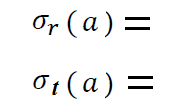 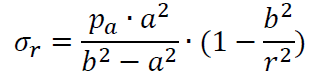 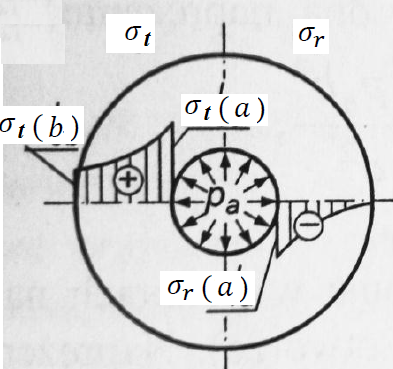 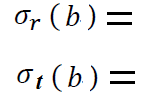 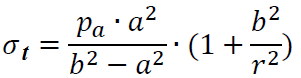 